The Fig Leaves of My LifeCut out this fig leaf and then draw or write the ways that you hide who you really are.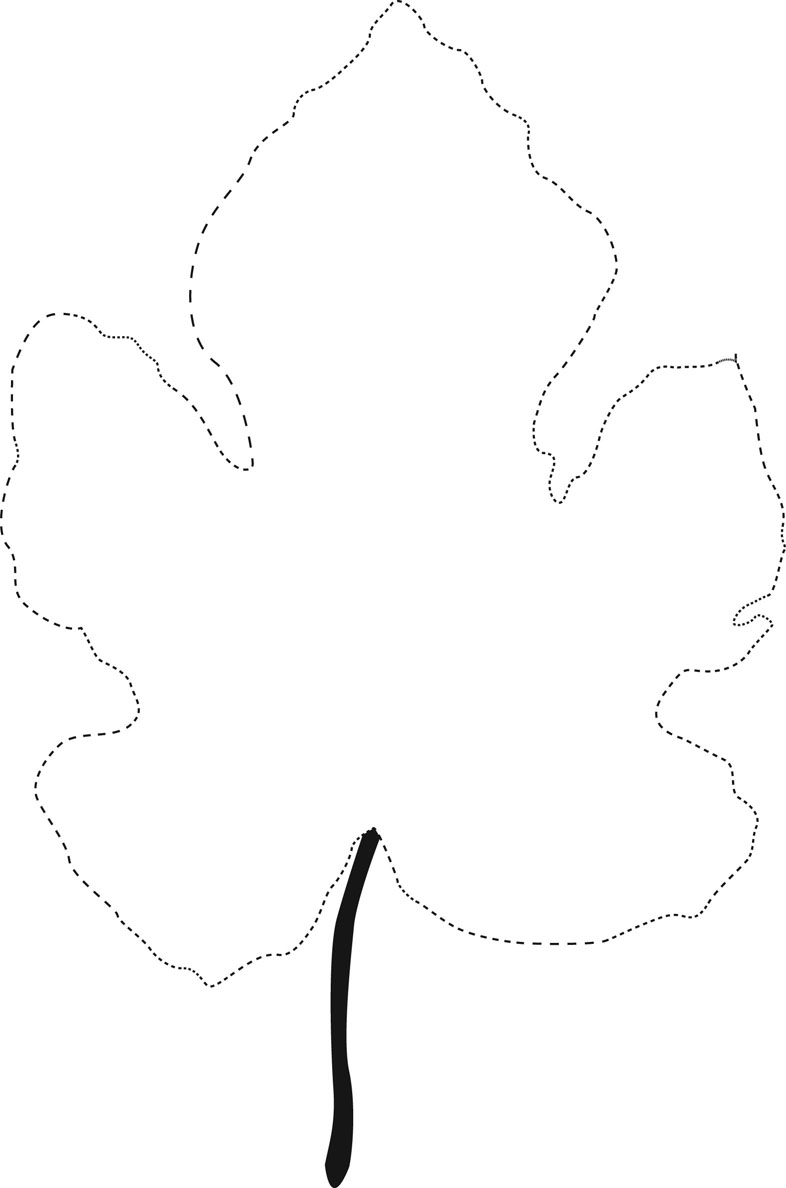 